Всеукраїнська громадська організація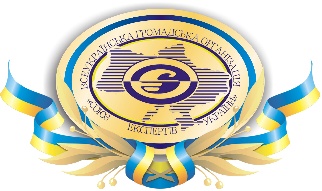 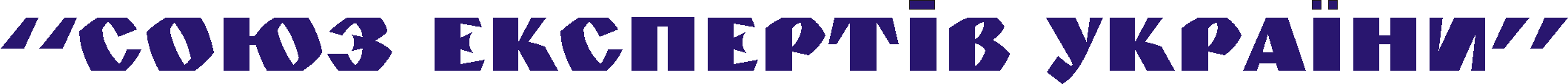   03179, м. Київ, вул. Прилужна, буд. 8, літ. А, оф.200    e-mail:  centre_seu@ukr.net   www.seu.in.uaр/р 26004878809706 в АТ «УкрСиббанк», МФО 351005, ід.код  20075879, тел. +380964539920               ЗАТВЕРДЖЕНО               рішенням Правління ГО                «Союз експертів України»               від ___________ № __________                Виконавчий директор               _______________ І.М. Зубенко    ПОЛОЖЕННЯПРО КОНТРОЛЬНО - РЕВІЗІЙНУ КОМІСІЮ ГРОМАДСЬКОЇ ОРГАНІЗАЦІЇ «ВСЕУКРАЇНСЬКА ГРОМАДСЬКА ОРГАНІЗАЦІЯ «СОЮЗ ЕКСПЕРТІВ УКРАЇНИ»Положення про контрольно-ревізійну комісію ГО «ВГО «Союз експертів України» (далі – Контрольно-ревізійна комісія) визначає порядок її формування, склад, повноваження та організацію роботи.В цьому Положенні терміни вживаються у тому значенні, яке їм надається Статутом ГО «Союз експертів України».Стаття 1. Загальні положення.1.1. Контрольно-ревізійна комісія є контрольним та ревізійним органом ГО «ВГО «Союз експертів України».1.2. Завдання Контрольно-ревізійної комісії полягає у проведенні перевірок діяльності керівних органів, регіональних відділень, посадових осіб та членів ГО «Союз експертів України».1.3. У своїй діяльності Контрольно-ревізійна комісія керується чинним законодавством України, Статутом ГО «ВГО «Союз експертів України», цим Положенням та іншими нормативними документами ГО «ВГО «Союз експертів України».1.4. Контрольно-ревізійна комісія звітує про свою діяльність лише перед З’їздом ГО «ВГО «Союз експертів України».Стаття 2. Повноваження Контрольно-ревізійної комісії.  2.1. До компетенції Контрольно-ревізійної комісії належить:2.1.1  контроль за дотриманням вимог Статуту, інших нормативних документів ГО «ВГО «Союз експертів України», її керівними органами, регіональними відділеннями, посадовими особами та членами ГО «ВГО «Союз експертів України»;2.1.2  розгляд заяв про порушення членами ГО «ВГО «Союз експертів України», її керівними органами, регіональними відділеннями та керівними посадовими особами статутних норм та внесення пропозицій з цього приводу відповідним керівним органам ГО;2.1.3  контроль за виконанням бюджету, використанням коштів та майна ГО «ВГО «Союз експертів України», її регіональних відділень;2.1.4 проведення перевірок фінансово-господарської діяльності ГО «ВГО «Союз експертів України», її керівних органів, структурних підрозділів, регіональних відділень;2.1.5 перевірка фінансової звітності ГО «ВГО «Союз експертів України», її регіональних відділень, надання висновків щодо щорічного бухгалтерського звіту, контроль за вірністю розрахунків фінансово-господарської діяльності;2.1.6 аналіз фінансового стану ГО «ВГО «Союз експертів України», її регіональних відділень, виявлення можливостей для покращення фінансового стану та розробка і надання відповідних рекомендацій;2.1.7 контроль за виконанням рішень по усуненню недоліків, виявлених попередньою перевіркою;2.1.8   проведення службових розслідувань;2.1.9 інші повноваження, віднесені Статутом ГО «ВГО «Союз експертів України» та цим Положенням до Контрольно-ревізійної комісії.2.2. Контрольно-ревізійна комісія має право:2.2.1 брати участь у всіх заходах ГО «ВГО «Союз експертів України», її структурних підрозділів та регіональних відділень;2.2.2 проводити чергові перевірки фінансово-господарської діяльності ГО «Союз експертів України» в цілому, Президента, Віце-президентів Союзу, голів регіональних відділень Союзу, Голови Експертної ради, Експертно-кваліфікаційної комісії, Методичної ради, Виконавчого директора, а також їх позачергові перевірки – за рішенням Правління ГО «Союз експертів України»;2.2.3 залучати до участі у перевірках, що проводяться, посадових осіб ГО «ВГО «Союз експертів України», її регіональних відділень, а також залучати на договірній основі до своєї роботи інших спеціалістів;2.2.4 отримувати на першу вимогу від посадових осіб ГО «Союз експертів України» та її регіональних відділень документи і матеріали, перевірка яких відноситься до компетенції Контрольно-ревізійної комісії. Вказані документи мають бути надані Контрольно-ревізійній комісії не пізніше, ніж через 3 (три) робочих дні після отримання письмового запиту;2.2.5 отримувати усні, письмові (за своїм вибором) пояснення від посадових осіб та працівників ГО «ВГО «Союз експертів України», її регіональних відділень з питань, що належать до компетенції Контрольно-ревізійної комісії;2.2.6 перевіряти бухгалтерські документи ГО «ВГО «Союз експертів України», її регіональних відділень під час чергових та позачергових перевірок фінансово-господарської діяльності ГО «Союз експертів України» в цілому, її керівних органів, структурних підрозділів і регіональних відділень, а також при проведенні службових розслідувань;2.2.7 проводити перевірки щорічного звіту про фінансово-господарську діяльність ГО «Союз експертів України»;2.2.8 розглядати кошториси витрат та плани ГО «ВГО «Союз експертів України», її регіональних відділень;2.2.9 проводити службові розслідування за рішенням З’їзду, Президента ГО «ВГО «Союз експертів України» та Правління;2.2.10 повідомляти Президента та Правління «ВГО ГО «Союз експертів України» про всі виявлені у ході перевірок чи розслідувань недоліки, зловживання посадових осіб;2.2.11 вимагати позачергового скликання засідання Правління ГО «ВГО «Союз експертів України», у разі виявлення грубих порушень у фінансово-господарській діяльності ГО «Союз експертів України» або виникнення суттєвої загрози її інтересам, для розгляду інформації про результати проведеної перевірки чи службового розслідування.2.3. Контрольно-ревізійна комісія зобов’язана:2.3.1 проводити чергові перевірки фінансово-господарської діяльності ГО «ВГО «Союз експертів України» в цілому, Президента, Віце-президентів Союзу, голів регіональних відділень Союзу, Голови Експертної ради, Експертно-кваліфікаційної комісії, Методичної ради, Виконавчого директора, а також їх позачергові перевірки – за рішенням Правління ГО «ВГО «Союз експертів України»;2.3.2 негайно доводити до відома Президента ГО «ВГО «Союз експертів України» результати проведених перевірок у формі письмової інформації з доданими актами перевірок;2.3.3 здійснювати контроль за усуненням виявлених під час перевірок недоліків і порушень та за виконанням пропозицій Контрольно-ревізійної комісії щодо їх усунення;2.3.4 звітувати на З’їзді ГО «ВГО «Союз експертів України» про свою діяльність.Стаття 3. Склад та порядок формування Центральної контрольно-ревізійної комісії.3.1. Кількісний склад Контрольно-ревізійної комісії визначає З’їзд ГО «ВГО «Союз експертів України» та обирається терміном на чотири роки. Голова Контрольно-ревізійної комісії обирається на засіданні комісії, та затверджується рішенням Правління Союзу.3.2. Головою або членом Контрольно-ревізійної комісії не можуть бути Голова ГО «Союз експертів України», його заступники та бухгалтер ГО «ВГО «Союз експертів України».3.3. Дані про кандидата у члени Контрольно-ревізійної комісії подаються у письмовій формі та мають містити: прізвище, ім'я по батькові кандидата, паспортні дані, місце роботи, адресу, телефони, іншу контактну інформацію.3.4. Форма та порядок виборів Голови і членів Контрольно-ревізійної комісії визначаються Статутом.3.5. Обраними вважаються кандидати, які отримали найбільшу кількість голосів.3.6. Якщо внаслідок рівності голосів, поданих за кандидатів, список буде містити більше кандидатів, ніж число вакансій, то організовується додатковий тур з голосування по виборах з кандидатів, що набрали рівне число голосів.3.7. Заступник Голови Контрольно-ревізійної комісії, а також секретар Контрольно-ревізійної комісії обираються на засіданні комісії терміном на чотири роки.3.8. Повноваження члена Контрольно-ревізійної комісії достроково припиняються простою більшістю голосів, рішенням Правління та Контрольно-ревізійної комісії, яке приймається на їх спільному засіданні, у разі:3.8.1 подання заяви про відставку;3.8.2 неможливості виконувати свої повноваження за станом здоров'я;3.8.3 систематичне невиконання або систематично неналежне виконання своїх обов’язків члена Контрольно-ревізійної комісії;3.8.4 розголошення конфіденційної інформації про діяльність ГО «ВГО «Союз експертів України»;3.7.5 завдання своїми діями значної шкоди інтересам ГО «ВГО «Союз експертів України».Стаття 4. Порядок проведення чергових, позачергових перевірок та службових розслідувань.4.1. Планові чергові перевірки фінансово-господарської та іншої діяльності керівних органів, регіональних відділень, структурних підрозділів, посадових осіб ГО «Союз експертів України» проводяться Контрольно-ревізійною комісією за щорічними підсумками цієї діяльності. Плани чергових перевірок розробляються та затверджуються Контрольно-ревізійною комісією.4.2. При проведенні перевірки члени Контрольно-ревізійної комісії зобов'язані належним чином дослідити всі документи і матеріали, що мають відношення до предмету перевірки.4.3. За результатами перевірки фінансово-господарської діяльності ГО «ВГО «Союз експертів України» Контрольно-ревізійна комісія складає акт перевірки, який, зокрема, повинен містити:4.3.1 підтвердження достовірності даних, що містяться у звітах та інших фінансових документах ГО «ВГО «Союз експертів України», її регіональних відділень;4.3.2 інформацію про факти порушення порядку ведення бухгалтерського обліку та надання фінансової звітності;4.3.3 висновки та пропозиції за результатами перевірки.4.4. Позачергові перевірки фінансово-господарської діяльності ГО «ВГО «Союз експертів України», Президента ГО «ВГО «Союз експертів України», керівних органів, регіональних відділень можуть проводитися у будь-який час на вимогу:–  З’їзду;–  Президента ГО «ВГО «Союз експертів України»;–  Правління ГО «ВГО «Союз експертів України»;–  Контрольно-ревізійної комісії;–  1/3 регіональних відділень ГО «ВГО «Союз експертів України».4.5. Ініціатор позачергової перевірки направляє свою вимогу у письмовій формі Голові Контрольно-ревізійної комісії, який не пізніше, ніж через 5 (п'ять) робочих днів після отримання вимоги призначає і розпочинає позачергову перевірку.4.6. Контрольна-ревізійна комісія проводить службові розслідування за рішеннями:–  Президента ГО «ВГО «Союз експертів України»;–  Правління ГО «ВГО «Союз експертів України».4.7. Службові розслідування проводяться за окремими фактами порушень встановленого Статутом порядку діяльності керівними органами ГО «ВГО «Союз експертів України», її регіональних відділень, структурними підрозділами, посадовими особами та членами ГО «ВГО «Союз експертів України».4.8. Приводами для проведення розслідування можуть бути:4.8.1  заяви чи повідомлення підприємств, установ, організацій, посадових осіб та громадян;4.8.2  офіційні повідомлення органів влади та управління, їх представників;4.8.3  заяви окремих членів ГО «ВГО «Союз експертів України», її регіональних відділень;4.8.4  повідомлення, опубліковані в пресі та інших засобах масової інформації;4.8.5 офіційні заяви членів ГО «ВГО «Союз експертів України», висловлені ними на З’їзді, Загальних зборах відповідного регіонального відділення або направлені під час проведення перевірок фінансово-господарської діяльності.4.9. Розслідування повинне бути розпочато не пізніше 5 (п'яти) робочих днів після його призначення і закінчено не пізніше місяця після його початку.4.10. Матеріали службових розслідувань з висновком, підписаним членами Контрольно-ревізійної комісії, які проводили розслідування, передаються Президенту ГО «ВГО «Союз експертів України» не пізніше 5 (п'яти) робочих днів після закінчення розслідування.Стаття 5. Організація роботи Контрольно-ревізійної комісії.5.1. Засідання Контрольно-ревізійної комісії можуть скликатися перед початком перевірки або за її результатами, а також у випадку необхідності, але не рідше одного разу на рік. Член Контрольно-ревізійної комісії може вимагати скликання позачергового засідання у випадку виявлення порушень, що вимагають невідкладного рішення.5.2. Контрольно-ревізійна комісія на своїх засіданнях розглядає та вирішує питання:– призначення перевірок та службових розслідувань за наявності вимоги або рішення   уповноважених статутних органів ГО «ВГО «Союз експертів України»;–  затвердження актів проведених перевірках;–  затвердження висновків за матеріалами службових розслідувань;– додержання Статуту та інших внутрішніх документів ГО «ВГО «Союз експертів України»;–  інші питання контрольно-ревізійної діяльності.5.3. Дата проведення засідання та порядок денний повідомляються членам Контрольно-ревізійної комісії не пізніше як за 3 (три) дні до засідання, крім випадків, коли термін наступного засідання був визначений раніше.5.4. Засідання Контрольно-ревізійної комісії вважається правомочним, якщо у ньому приймають участь більше половини членів цієї комісії.5.5. Кожний член Контрольно-ревізійної комісії при голосуванні на своїх засіданнях має один голос.5.6. Рішення Контрольно-ревізійної комісії приймаються колегіально на засіданнях. Ведеться протокол, який підписується її Головою та Секретарем.5.7. Рішення та висновки Контрольно-ревізійної комісії приймаються простою більшістю голосів. При рівній кількості голосів вирішальним є голос Голови Контрольно-ревізійної комісії.5.8. Голова Контрольно-ревізійної комісії має такі повноваження:5.8.1 організовує поточну роботу комісії;5.8.2 скликає засідання комісії та головує на них, затверджує порядок денний засідань, організовує ведення протоколів засідань комісій;5.8.3 представляє Контрольно-ревізійну комісію на З’їзді, засіданнях Правління та Загальних зборах регіональних відділень;5.8.4 звітує перед З’їздом ГО «ВГО «Союз експертів України» про діяльність комісії;5.8.5 підписує документи від імені Контрольно-ревізійної комісії.5.9. Заступник Голови Контрольно-ревізійної комісії надає допомогу Голові комісії в організації її роботи та в разі його відсутності виконує його функції.5.10. Секретар Контрольно-ревізійної комісії здійснює такі функції:5.10.1. веде протоколи засідань Контрольно-ревізійної комісії;5.10.2. повідомляє інші органи ГО «ВГО «Союз експертів України» та адресатів про рішення і висновки Контрольно-ревізійної комісії;5.10.3. забезпечує зберігання документів (протоколів, рішень, висновків) Контрольно-ревізійної комісії.5.11. Контрольно-ревізійна комісія після перевірки річного звіту та балансу передає один примірник затвердженого висновку по них до Президента ГО «ВГО «Союз експертів України», який вносить його зі своїми поясненнями на розгляд З’їзду ГО «ВГО «Союз експертів України».6. Обов’язки та відповідальність членів Контрольно-ревізійної комісії.6.1. Члени Контрольно-ревізійної комісії зобов’язані:6.1.1 брати участь у засіданнях комісії та перевірках і службових розслідуваннях, які проводяться комісією;6.1.2 добросовісно виконувати покладені на них обов’язки;6.1.3 дотримуватися встановлених ГО «ВГО «Союз експертів України» правил обігу, безпеки та збереження інформації, не розголошувати та не використовувати конфіденційну інформацію, яка стала відомою у зв’язку з виконанням функцій члена Контрольно-ревізійної комісії, у своїх інтересах або в інтересах третіх осіб.6.2. Члени Контрольно-ревізійної комісії несуть персональну відповідальність за достовірність, повноту та об’єктивність відомостей, викладених у актах, висновках та рішеннях комісії, а також в інших документах, що підготовлені нею.6.3. Член Контрольно-ревізійної комісії у випадку невиконання або неналежного виконання ним своїх обов'язків несе відповідальність відповідно до чинного законодавства України і положень внутрішніх нормативних актів ГО «ВГО «Союз експертів України».7. Порядок внесення змін та доповнень до цього Положення7.1. Зміни та доповнення до цього Положення можуть бути внесені за рішенням Правління ГО «ВГО «Союз експертів України».